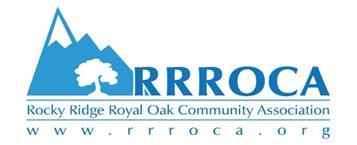 PLANNED MEETING DATES FOR 2020- Any changes will be communicated before any meetingVenue and time for all meetings: 7pm at Royal Vista Multi Service Station 1. Jan 27, 2020 2. Feb 24, 2020 3. Mar 16, 2020 (one week earlier because of Spring Break) 4. Apr 20, 2020 5. May 25,2020 6. Jun 22, 2020 7. Aug 24, 2020 8. Sep 21, 2020 9. Oct 26, 2020 10.Nov 23, 2020 (AGM - 6:30pm - 9:00pm) 11.Dec 07, 2020 (Planning Meeting) 